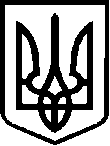 УКРАЇНАВЕРБСЬКА  СІЛЬСЬКА РАДАЧЕЧЕЛЬНИЦЬКОГО РАЙОНУ  ВІННИЦЬКОЇ ОБЛАСТІ вул. Соборна,142, с. Вербка Чечельницького району, Вінницької обл. , 24821, тел.2-45-42, 2-45-45  від 26.03.2018 р.                                                                                                                     № 8Про внесення змін до сільського бюджету на 2018 рік           1. Відповідно до статті 78 Бюджетного кодексу України внести зміни до видаткової частини загального фонду Вербського сільського бюджету за березень місяць 2018 року По видатках:        1. Внести зміни до помісячного розпису видатків загального фонду за рахунок перенесення доходів:         - з березня місяця на липень на суму 34500,00 грн.  по коду 18050400 « Єдиний податок з фізичних осіб»        - з березня місяця на липень місяць на суму 73500,00 грн. по коду 18050500 « Єдиний податок з сільськогосподарських товаровиробників, у яких частка сільськогосподарського товаровиробництва за попередній податковий рік дорівнює або перевищує 75%»      КПК 0110150 « Організаційне, інформаційно-аналітичне та матеріально технічне забезпечення діяльності сільської ради»  в сумі 30800,00 грн.КЕКВ 2111 « Заробітна плата» березень – 18000,00 грн.КЕКВ 2120 « Нарахування на оплату праці» березень – 3100,00 грн.КЕКВ 2210 « Предмети, матеріали, обладнання та інвентар»  березень – 9700,00 грн.КЕКВ 2111 « Заробітна плата» липень + 18000,00 грн.КЕКВ 2120 « Нарахування на оплату праці» липень +  3100,00 грн.КЕКВ 2240  « Оплата послуг ( крім комунальних)» липень + 9700,00 грн.      КПК 0111010 « Надання дошкільної освіти»  в сумі 17610,00 грн.КЕКВ 2111 « Заробітна плата» березень – 17610,00 грн.КЕКВ 2111 « Заробітна плата» липень + 17610,00 грн.     КПК 0116030 « Організація благоустрою населених пунктів» в сумі 24590,00 грн.КЕКВ 2210 « Предмети, матеріали, обладнання та інвентар» березень місяць - 12800,00 грн.КЕКВ 2240 « Оплата послуг ( крім комунальних) березень місяць  - 11790,00 грн. КЕКВ 2210 « Предмети, матеріали, обладнання та інвентар» липень місяць + 12800,00 грн.КЕКВ 2240 « Оплата послуг ( крім комунальних)» липень місяць  + 11790,00 грн.       КПК 0117461 «Утримання та розвиток автомобільних доріг та дорожньої  інфраструктури за рахунок коштів місцевого бюджету » в сумі 35000,00 грн.КЕКВ 2210 « Предмети, матеріали, обладнання та інвентар» березень місяць - 20000,00 грн.КЕКВ 2240 « Оплата послуг ( крім комунальних)»  березень місяць  - 15000,00 грн. КЕКВ 2210 « Предмети, матеріали, обладнання та інвентар» липень місяць + 20000,00 грн.КЕКВ 2240 « Оплата послуг ( крім комунальних)» липень місяць  + 15000,00 грн.      2. Дане розпорядження винести на розгляд та затвердження сесії сільської ради.Сільський голова                                                                                                    С.А.Блиндур РОЗПОРЯДЖЕННЯРОЗПОРЯДЖЕННЯ